Europejskie Dni Pracodawców 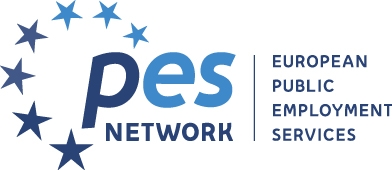 14-25 października 2019 r.Formularz zgłoszeniowy, zgodę na przetwarzanie danych osobowych oraz oświadczenie należy dostarczyć / przesłać do 30.09.2019 r. na nw. adres organizatora.ORGANIZATOR: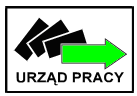 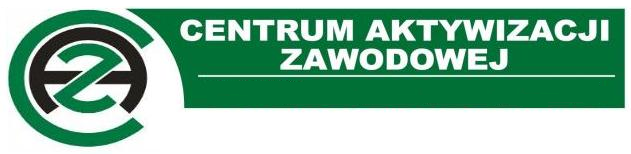 Zgoda na przetwarzanie danych osobowychNa podstawie art. 7 ust. 1 rozporządzenia Parlamentu Europejskiego i Rady 
(UE) 2016/679 z 27 kwietnia 2016 r. w sprawie ochrony osób fizycznych w związku                     z przetwarzaniem danych osobowych i w sprawie swobodnego przepływu takich danych oraz uchylenia dyrektywy 95/46/WE (ogólne rozporządzenie o ochronie danych)                         (Dz. U. UE L. z 2016 r. Nr 119, str. 1), dalej RODO oświadczam, iż wyrażam zgodę na przetwarzanie przez Powiatowy Urząd Pracy w Miliczu moich danych osobowych oraz wizerunku utrwalonego w trakcie trwania konferencji.Powyższa zgoda zostaje przeze mnie udzielona w sposób dobrowolny, zgodnie z treścią przywołanego wyżej Rozporządzenia..…………………………………………….data i czytelny podpis uczestnika OświadczenieJa niżej podpisany(-a) ………………………………… oświadczam, że zostały mi przekazane następujące informacje:Administratorem danych osobowych jest Powiatowy Urząd Pracy w Miliczu 
z siedzibą w Miliczu (56-300 Milicz, ul. Wojska Polskiego 40).Inspektorem ochrony danych jest Piotr Kuczyński. Kontakt z IODO możliwy jest pod adresem e-mail: ochrona_danych_osobowych@pupmilicz.pl.Odbiorcami danych osobowych przetwarzanych w urzędzie są wyłącznie podmioty wskazane przepisami prawa. Dane osobowe przetwarzane w urzędzie w celu organizowanej konferencji pn. „Lepsza jakość procesów rekrutacji” nie będą przekazywane podmiotom zewnętrznym.Podanie danych osobowych jest wymogiem niezbędnym do wzięcia udziału w ww. konferencji.Niepodanie danych osobowych będzie skutkowało niedopuszczeniem do udziału 
w ww. konferencji.Dodatkowo oświadczam, że zostałem(-am) również poinformowany(-a), o:celu zbierania danych osobowych i dobrowolności ich podania,okresie, przez który dane osobowe będą przechowywane,prawie żądania dostępu do danych osobowych, ich sprostowania, ograniczenia, wniesienia sprzeciwu wobec ich przetwarzania, przenoszenia w zakresie dopuszczonym przez obowiązujące przepisy prawa,prawie usunięcia danych osobowych przetwarzanych na podstawie wyraźnej zgody, prawie cofnięcia zgody na przetwarzanie danych osobowych, bez wpływu na zgodność z prawem przetwarzania, którego dokonano na podstawie zgody przed jej cofnięciem, o ile charakter sprawy i obowiązujące przepisy będą na to zezwalały oraz o konsekwencjach cofnięcia tej zgody,wniesienia skargi do Prezesa Urzędu Danych Osobowych..…………………………………………….data i czytelny podpis uczestnika FORMULARZ ZGŁOSZENIOWY 
NA KONFERENCJĘ„Lepsza jakość procesów rekrutacji”16 października 2019 r.godz. 10.00-13.00Kawiarnia ParkowaMilicz, ul. Piłsudskiego 2Nazwa i adres pracodawcyNIPImię i nazwisko uczestnikaNr tel. 